LOCATION.--Lat 42°41'20", long 94°47'53" referenced to North American Datum of 1927, in NE 1/4 NE 1/4 sec.24, T.91 N., R.34 W., Pocahontas County, IA, Hydrologic Unit 07100006, on left bank on downstream side of bridge on County Highway N33, 5.5 mi northeast of Varina, 2.1 mi downstream from Drainage Ditch 21, 3.0 mi upstream Drainage Ditch 74, and 25.8 mi upstream from mouth.DRAINAGE AREA.--80 mi².PERIOD OF RECORD.--Discharge records from October 1959 to September 1991.GAGE.--Water-stage recorder. Datum of gage is 1,225.12 ft above National Geodetic Vertical Datum of 1929.A summary of all available data for this streamgage is provided through the USGS National Water Information System web interface (NWISWeb). The following link provides access to current/historical observations, daily data, daily statistics, monthly statistics, annual statistics, peak streamflow, field measurements, field/lab water-quality samples, and the latest water-year summaries. Data can be filtered by parameter and/or dates, and can be output in various tabular and graphical formats.http://waterdata.usgs.gov/nwis/inventory/?site_no=05482170The USGS WaterWatch Toolkit is available at: http://waterwatch.usgs.gov/?id=ww_toolkitTools for summarizing streamflow information include the duration hydrograph builder, the cumulative streamflow hydrograph builder, the streamgage statistics retrieval tool, the rating curve builder, the flood tracking chart builder, the National Weather Service Advanced Hydrologic Prediction Service (AHPS) river forecast hydrograph builder, and the raster-hydrograph builder.  Entering the above number for this streamgage into these toolkit webpages will provide streamflow information specific to this streamgage.A description of the statistics presented for this streamgage is available in the main body of the report at:http://dx.doi.org/10.3133/ofr20151214A link to other streamgages included in this report, a map showing the location of the streamgages, information on the programs used to compute the statistical analyses, and references are included in the main body of the report.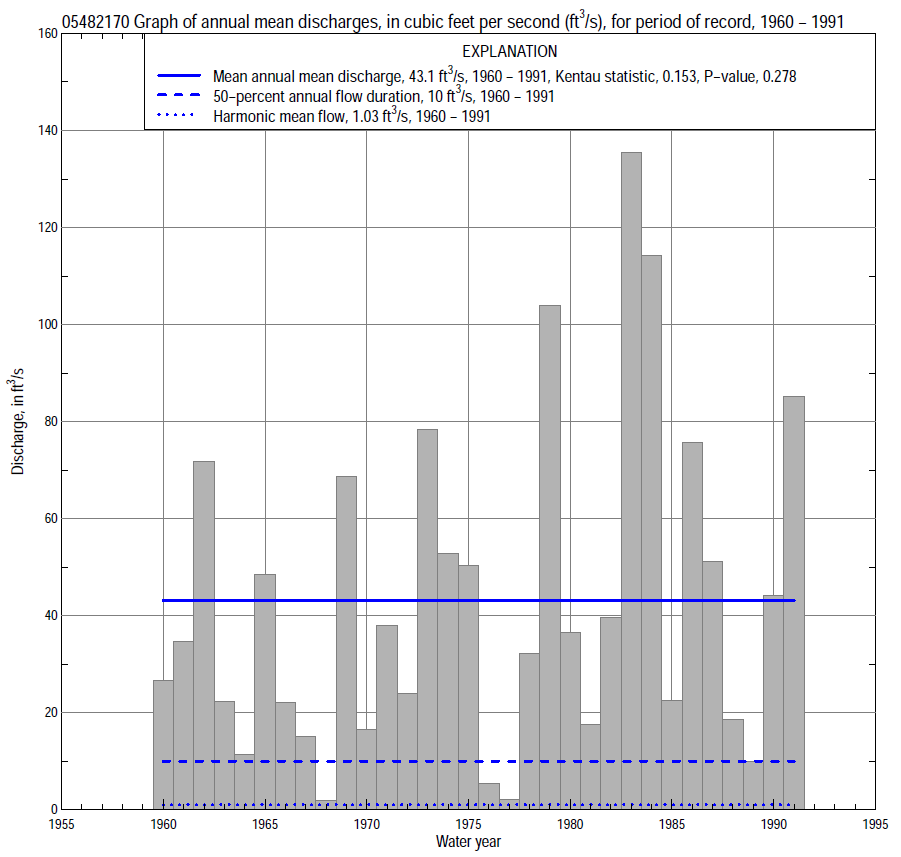 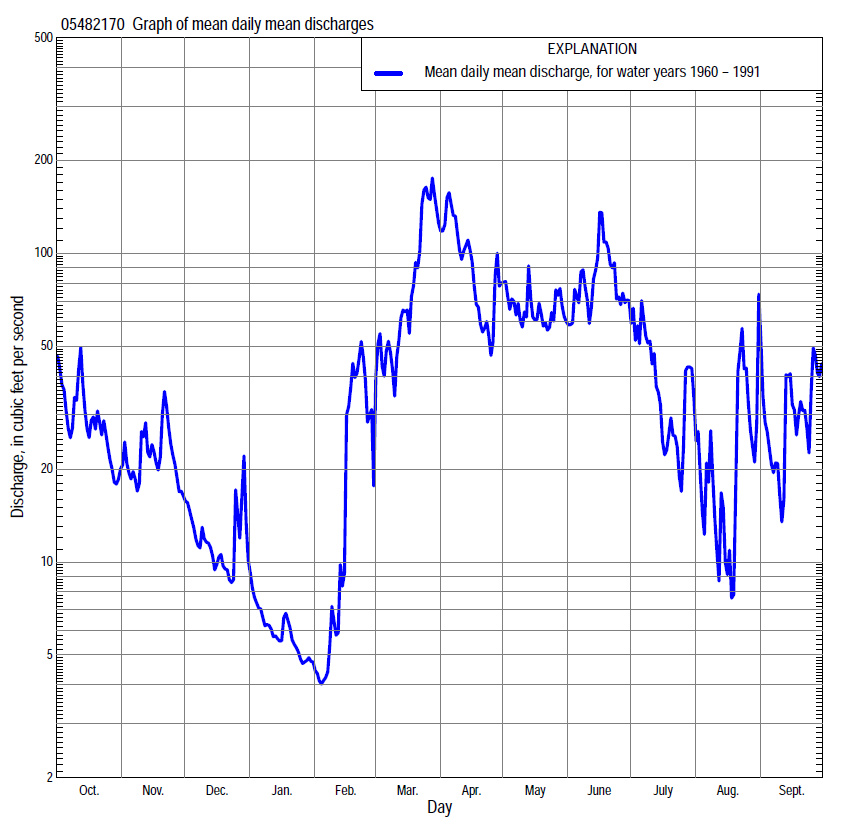 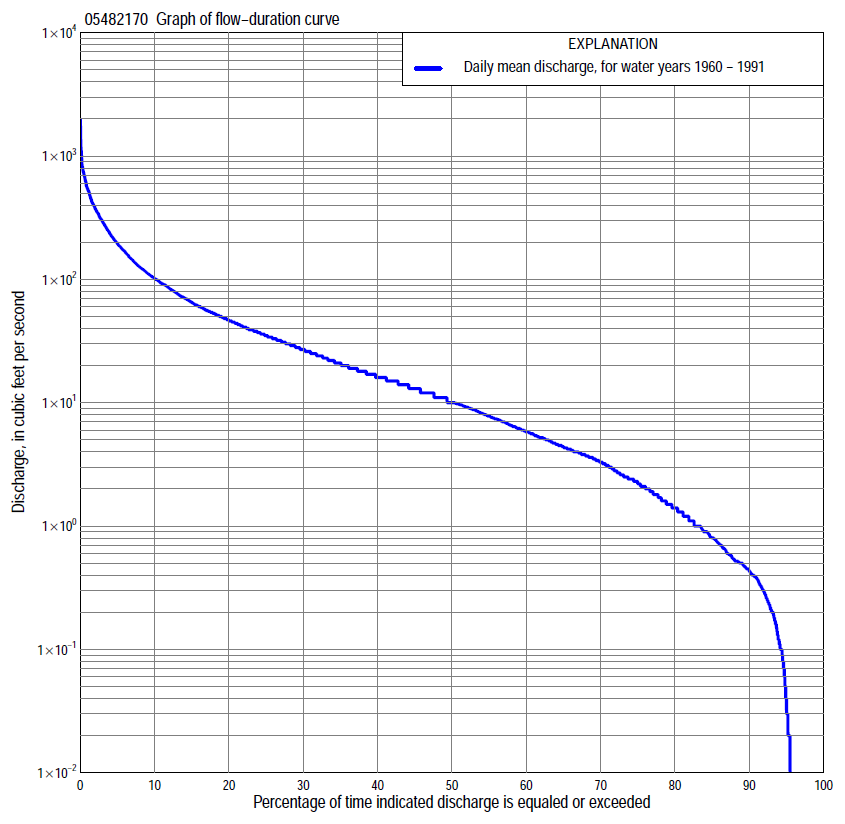 Statistics Based on the Entire Streamflow Period of Record05482170 Monthly and annual flow durations, based on 1960–91 period of record (32 years)05482170 Monthly and annual flow durations, based on 1960–91 period of record (32 years)05482170 Monthly and annual flow durations, based on 1960–91 period of record (32 years)05482170 Monthly and annual flow durations, based on 1960–91 period of record (32 years)05482170 Monthly and annual flow durations, based on 1960–91 period of record (32 years)05482170 Monthly and annual flow durations, based on 1960–91 period of record (32 years)05482170 Monthly and annual flow durations, based on 1960–91 period of record (32 years)05482170 Monthly and annual flow durations, based on 1960–91 period of record (32 years)05482170 Monthly and annual flow durations, based on 1960–91 period of record (32 years)05482170 Monthly and annual flow durations, based on 1960–91 period of record (32 years)05482170 Monthly and annual flow durations, based on 1960–91 period of record (32 years)05482170 Monthly and annual flow durations, based on 1960–91 period of record (32 years)05482170 Monthly and annual flow durations, based on 1960–91 period of record (32 years)05482170 Monthly and annual flow durations, based on 1960–91 period of record (32 years)Percentage of days discharge equaled or exceededDischarge (cubic feet per second)Discharge (cubic feet per second)Discharge (cubic feet per second)Discharge (cubic feet per second)Discharge (cubic feet per second)Annual flow durationsAnnual flow durationsPercentage of days discharge equaled or exceededOctNovDecJanFebMarAprMayJuneJulyAugSeptAnnualKentau statisticP-value990.210.050.000.000.000.000.390.370.230.180.100.230.000.0990.340980.230.090.000.000.000.000.520.450.270.240.160.290.000.0690.524950.370.240.000.000.000.28   1.10.90   1.3   1.10.360.400.040.0750.489900.480.490.010.000.00       1.4   3.5   5.6   7.9   2.30.690.520.430.1130.337850.540.710.280.000.00       2.4   7.1   9.0  11   3.2   1.10.640.800.1710.157800.731.20.600.000.02       3.8   9.6  13  14   4.2   1.40.82         1.40.1570.20375    1.21.8 1.10.060.13       4.5  12  16  16   5.1   1.8   1.2         2.20.1830.14070    1.82.5 1.90.300.50       6.2  15  19  18   6.2   2.3   1.6         3.30.2180.08065    2.43.6 2.60.74    1.1       8.7  23  22  21   7.5   2.6   2.1         4.40.2060.10060    3.34.5 3.40.90    1.5 12  29  26  24   9.2   3.1   2.6         5.80.2480.04755    4.65.7 4.2 1.3    2.3 15  36  31  27  10   3.7   3.3         7.80.2320.06350    6.47.0 5.2 2.2    3.4  20  44  36  30  13   4.3   4.0    100.2020.10845  11  10 6.2 3.4    4.2 26  53  42  34  16   5.1   4.9    130.2180.08240  16  14 8.1 4.0    5.1 32  62  47  40  19   6.5   6.5    160.2080.09835  20  16 10 5.7    6.0 38  73  55  49  23   8.0   9.0    210.1880.13530  24  19 12 6.8    7.8 48  89  66  59  29   9.8  12    270.1980.11525  29  22 14 8.6    9.4 63106  82  72  36  12  16    350.2340.06220  36  31 16 10  11 88135  99  94  46  16  25    470.1900.13115  50  45 20 13  16   134176121128  60  26  42    650.1960.11910  80  59 31 17  25   211264158206100  43  67  1020.1450.249  5127  95 44 22  70   395389233371173  94164  1950.0930.466  2228139 64 36285   769560367572315259303  3770.0500.697  1288191 85 475801,060702442766468349444  541-0.0021.00005482170 Annual exceedance probability of instantaneous peak discharges, in cubic feet per second (ft3/s), based on the Weighted Independent Estimates method,05482170 Annual exceedance probability of instantaneous peak discharges, in cubic feet per second (ft3/s), based on the Weighted Independent Estimates method,05482170 Annual exceedance probability of instantaneous peak discharges, in cubic feet per second (ft3/s), based on the Weighted Independent Estimates method,05482170 Annual exceedance probability of instantaneous peak discharges, in cubic feet per second (ft3/s), based on the Weighted Independent Estimates method,05482170 Annual exceedance probability of instantaneous peak discharges, in cubic feet per second (ft3/s), based on the Weighted Independent Estimates method,Annual exceed-ance probabilityRecur-rence interval (years)Discharge (ft3/s)95-percent lower confi-dence interval (ft3/s)95-percent upper confi-dence interval (ft3/s)0.50026294748340.20051,1909111,5600.100101,6101,2002,1400.040252,1301,5202,9700.020502,5001,7103,6600.0101002,8701,8804,4000.0052003,2502,0205,2200.0025003,7002,1506,350and based on the expected moments algorithm/multiple Grubbs-Beck analysis computed using a historical period length of 32 years (1960–1991)and based on the expected moments algorithm/multiple Grubbs-Beck analysis computed using a historical period length of 32 years (1960–1991)and based on the expected moments algorithm/multiple Grubbs-Beck analysis computed using a historical period length of 32 years (1960–1991)and based on the expected moments algorithm/multiple Grubbs-Beck analysis computed using a historical period length of 32 years (1960–1991)and based on the expected moments algorithm/multiple Grubbs-Beck analysis computed using a historical period length of 32 years (1960–1991)0.50026652728540.20051,2809601,8700.100101,7501,3002,9600.040252,3701,6705,4100.020502,8401,9208,5000.0101003,3102,14012,5000.0052003,7902,35016,8000.0025004,4202,59023,900Kentau statisticKentau statistic-0.008P-valueP-value0.961Begin yearBegin year1960End yearEnd year1991Number of peaksNumber of peaks3205482170 Annual exceedance probability of high discharges, based on 1960–91 period of record (32 years)05482170 Annual exceedance probability of high discharges, based on 1960–91 period of record (32 years)05482170 Annual exceedance probability of high discharges, based on 1960–91 period of record (32 years)05482170 Annual exceedance probability of high discharges, based on 1960–91 period of record (32 years)05482170 Annual exceedance probability of high discharges, based on 1960–91 period of record (32 years)05482170 Annual exceedance probability of high discharges, based on 1960–91 period of record (32 years)05482170 Annual exceedance probability of high discharges, based on 1960–91 period of record (32 years)Annual exceedance probabilityRecur-rence interval (years)Maximum average discharge (cubic feet per second) for indicated number of consecutive daysMaximum average discharge (cubic feet per second) for indicated number of consecutive daysMaximum average discharge (cubic feet per second) for indicated number of consecutive daysMaximum average discharge (cubic feet per second) for indicated number of consecutive daysMaximum average discharge (cubic feet per second) for indicated number of consecutive daysAnnual exceedance probabilityRecur-rence interval (years)13715300.9901.012616117.24.50.9501.05755034     23  150.9001.111248660     39  270.8001.25216157110     73  500.500  2529413301  2001380.200  51,060878661  4533050.100101,4201,200921  6464240.040251,8401,6001,240  8965700.020502,1201,8701,4701,0806710.010   1002,3702,1101,6701,2507630.005   2002,6002,3301,8601,4208460.002   5002,8602,5902,0901,620944Kentau statisticKentau statistic-0.018-0.012-0.024-0.0080.052P-valueP-value0.8970.9350.8580.9610.68505482170 Annual nonexceedance probability of low discharges, based on April 1960 to March 1991 period of record (31 years)05482170 Annual nonexceedance probability of low discharges, based on April 1960 to March 1991 period of record (31 years)05482170 Annual nonexceedance probability of low discharges, based on April 1960 to March 1991 period of record (31 years)05482170 Annual nonexceedance probability of low discharges, based on April 1960 to March 1991 period of record (31 years)05482170 Annual nonexceedance probability of low discharges, based on April 1960 to March 1991 period of record (31 years)05482170 Annual nonexceedance probability of low discharges, based on April 1960 to March 1991 period of record (31 years)05482170 Annual nonexceedance probability of low discharges, based on April 1960 to March 1991 period of record (31 years)05482170 Annual nonexceedance probability of low discharges, based on April 1960 to March 1991 period of record (31 years)05482170 Annual nonexceedance probability of low discharges, based on April 1960 to March 1991 period of record (31 years)Annual nonexceed-ance probabilityRecur-rence interval (years)Minimum average discharge (cubic feet per second)                                                                                    for indicated number of consecutive daysMinimum average discharge (cubic feet per second)                                                                                    for indicated number of consecutive daysMinimum average discharge (cubic feet per second)                                                                                    for indicated number of consecutive daysMinimum average discharge (cubic feet per second)                                                                                    for indicated number of consecutive daysMinimum average discharge (cubic feet per second)                                                                                    for indicated number of consecutive daysMinimum average discharge (cubic feet per second)                                                                                    for indicated number of consecutive daysMinimum average discharge (cubic feet per second)                                                                                    for indicated number of consecutive daysMinimum average discharge (cubic feet per second)                                                                                    for indicated number of consecutive daysMinimum average discharge (cubic feet per second)                                                                                    for indicated number of consecutive daysAnnual nonexceed-ance probabilityRecur-rence interval (years)137143060901201830.01  1000.000.000.000.000.000.000.000.010.060.02    500.000.000.000.000.000.000.000.030.100.05    200.000.000.000.000.000.000.000.080.240.10    100.000.000.000.000.000.010.040.210.510.20      50.000.000.000.000.000.100.430.61   1.20.50      20.430.480.550.750.931.23.03.6   5.60.801.25              2.3  2.62.83.34.87.01215  220.901.11              4.2  4.54.95.68.4162028  430.961.04              7.2  7.58.08.713303750  830.981.02              9.7  9.91111164755701250.991.01        12  12131419687792177Kentau statisticKentau statistic0.0770.0730.0860.0990.0990.1550.2020.2130.178P-valueP-value0.5420.5650.4970.4330.4410.2270.1140.0960.16305482170 Annual nonexceedance probability of seasonal low discharges, based on October 1959 to September 1991 period of record (32 years)05482170 Annual nonexceedance probability of seasonal low discharges, based on October 1959 to September 1991 period of record (32 years)05482170 Annual nonexceedance probability of seasonal low discharges, based on October 1959 to September 1991 period of record (32 years)05482170 Annual nonexceedance probability of seasonal low discharges, based on October 1959 to September 1991 period of record (32 years)05482170 Annual nonexceedance probability of seasonal low discharges, based on October 1959 to September 1991 period of record (32 years)05482170 Annual nonexceedance probability of seasonal low discharges, based on October 1959 to September 1991 period of record (32 years)05482170 Annual nonexceedance probability of seasonal low discharges, based on October 1959 to September 1991 period of record (32 years)05482170 Annual nonexceedance probability of seasonal low discharges, based on October 1959 to September 1991 period of record (32 years)05482170 Annual nonexceedance probability of seasonal low discharges, based on October 1959 to September 1991 period of record (32 years)05482170 Annual nonexceedance probability of seasonal low discharges, based on October 1959 to September 1991 period of record (32 years)05482170 Annual nonexceedance probability of seasonal low discharges, based on October 1959 to September 1991 period of record (32 years)Annual nonexceed-ance probabilityRecur-rence interval (years)Minimum average discharge (cubic feet per second)                                                                          for indicated number of consecutive daysMinimum average discharge (cubic feet per second)                                                                          for indicated number of consecutive daysMinimum average discharge (cubic feet per second)                                                                          for indicated number of consecutive daysMinimum average discharge (cubic feet per second)                                                                          for indicated number of consecutive daysMinimum average discharge (cubic feet per second)                                                                          for indicated number of consecutive daysMinimum average discharge (cubic feet per second)                                                                          for indicated number of consecutive daysMinimum average discharge (cubic feet per second)                                                                          for indicated number of consecutive daysMinimum average discharge (cubic feet per second)                                                                          for indicated number of consecutive daysMinimum average discharge (cubic feet per second)                                                                          for indicated number of consecutive daysAnnual nonexceed-ance probabilityRecur-rence interval (years)171430171430January-February-MarchJanuary-February-MarchJanuary-February-MarchJanuary-February-MarchApril-May-JuneApril-May-JuneApril-May-JuneApril-May-June0.01  1000.000.000.000.000.070.100.170.230.02    500.000.000.000.000.150.220.350.480.05    200.000.000.000.000.450.620.901.270.10    100.000.000.000.00 1.11.4    2.0    2.80.20      50.000.000.000.01 2.73.4    4.5    6.50.50      20.98   1.1 1.2  1.2 1113  16  240.801.25                 4.9   5.3 5.9  7.4 2834  42  620.901.11                 8.5   9.0 9.8  15 3848  60  890.961.04           14   14 15  26 5064  821200.981.02           18   18 20  34 5673  961400.991.01           23   23 24  45 6181108156Kentau statisticKentau statistic0.0690.0870.0910.0870.1390.1750.1410.121P-valueP-value0.5840.4860.4660.4950.2700.1630.2630.339July-August-SeptemberJuly-August-SeptemberJuly-August-SeptemberJuly-August-SeptemberOctober-November-DecemberOctober-November-DecemberOctober-November-DecemberOctober-November-December0.01  1000.030.050.080.130.000.000.000.000.02    500.050.070.110.180.000.000.000.000.05    200.100.140.200.310.000.000.000.010.10    100.180.250.330.490.000.000.000.100.20      50.360.490.590.870.130.280.400.540.50      2                1.2   1.6 1.8  2.7 1.7 2.32.74.20.801.25                3.6   4.4 5.3  8.9 7.4 8.712160.901.11                5.9   7.3 9.2  17 14 1618240.961.04                9.9   12 16  34 27 2931350.981.02           13   16 24  54 39 4145460.991.01           18   21 33  82 53 566470Kentau statisticKentau statistic0.000-0.0080.0280.0200.1810.1830.1920.198P-valueP-value1.0000.9610.8330.8840.1480.1440.1270.116